THE EPISCOPAL DIOCESE OF PITTSBURGH ~ COMMISSION ON MINISTRY MANUAL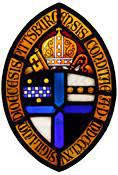 FORM A: Ordination Process Commitment FormThis form serves as notification to the Bishop’s Office and the Commission on Ministry that the following person will be entering the formal time of inquiry and discernment for Holy Orders (please print clearly).Inquirer’s Name: 		 Inquiring about (check one):	 Diaconate  Priesthood  Undecided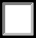 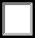 Address: 	Telephone: (home) 	 (work) 	 (cell) 		 Email address:			 Sponsoring parish:			Sponsoring priest: 	 Chair of Parish Discernment Committee: 	Address: 	Telephone: 	 Email: 	SignaturesInquirer: 			Date: 	 Sponsoring Priest			 Date: 	The Episcopal Diocese of Pittsburgh Attention: Executive Assistant to the Bishop 325 Oliver Avenue, Suite 300Pittsburgh, PA 15222Or electronically to arath@episcopalpgh.orgCopies scanned/sent/emailed to Chair, Commission on Ministry, jlsphone1@gmail.com45